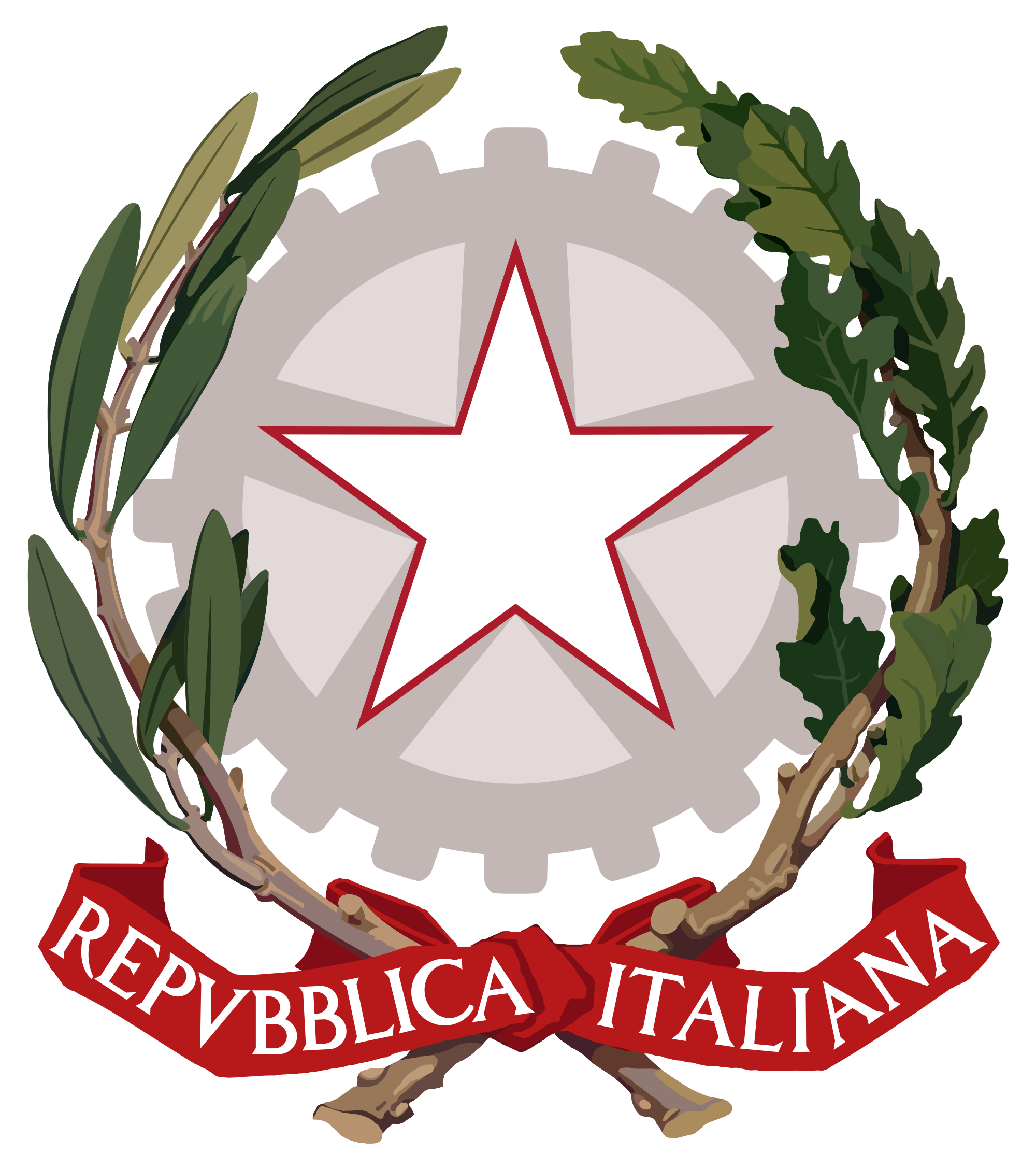 ISTITUTO STATALE COMPRENSIVO N. 1 DI BOLOGNAScuola dell’Infanzia – Primaria e Secondaria di 1° gradoVia De Carolis, 23  40133  Bologna  Tel. 051/56 84 84 – 051/6193303                                                                                                                                          boic808009@istruzione.it; boic808009@pec.istruzione.it  C.F. 91153320378   C.M. boic808009 www.ic1bo.edu.it Contratti collettivi nazionali istruzione e ricercahttps://www.aranagenzia.it/contrattazione/comparti/comparto-dellistruzione-e-della-ricerca/contratti.htmlContratti collettivi nazionali comparto scuolahttps://www.aranagenzia.it/contrattazione/comparti/scuola/contratti.html